2024年湖州师范学院女教职工妇科体检的通知各分工会：经校工会与湖州市妇幼保健院体检中心协商，下周三开始我校女教职工进行妇科健康体检。分工会通知本单位女教职工带上身份证按时前去检查，并在本单位体检时派人协助做好工作。体检时间3月27-29日,4月的工作日（具体见时间安排表）二、体检地点湖州市东街2号、湖州市妇幼保健院门诊大楼四楼（电梯上四楼按地标走）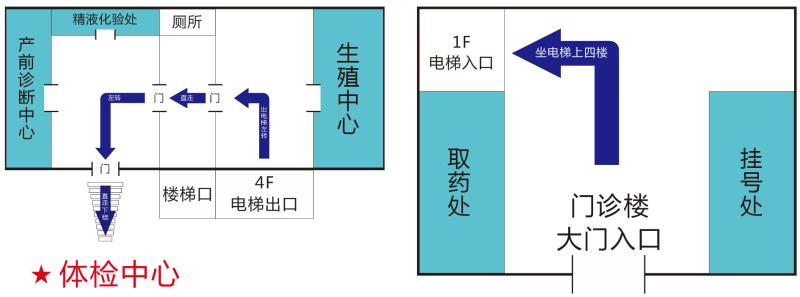 三、体检对象我校2024年4月1日前进校在岗女教职工（事业在编、年薪制、劳务派遣人员）。体检仅限教职工本人，他人不得代替。四、体检项目1.未婚女性：乳腺B超、腹部B超（妇科） （B超检查前请留足小便）2.已婚女性：妇科检查、白带常规、乳腺B超(双乳腺+腋下彩超)、妇科B超(子宫附件彩超)、宫颈TCT、宫颈HPV注：“宫颈HPV”是已婚女教工项目（限事业在编、年薪制人员）。五、注意事项1.请在规定体检日上午7:45—10：00、下午1:30—3:00之间到体检中心前台登记。如有特殊情况不能参加体检者，请在下次体检前先与妇保院体检中心预约时间，预约电话：2030475。2.全部检查项目完毕后请务必将体检表交至体检中心登记处，以便做出总检报告。3.检查当天请穿着便于检查的衣服，勿携带贵重饰品。4.体检报告微信公众号可查询，路径：关注湖州市妇幼保健院微信公众号——门诊服务——体检服务——身份证登录后查询。或检查当天咨询吧台工作人员。5.提升服务：检查当天现场专家免费咨询；周三全天开通检后电话咨询门诊2030471；开通专家绿色通道，可现场加号，王丽妇科副主任医师，周一上午半天，周五上午半天。六、具体时间安排第一周第二周第三周第四周第五周第六周校工会女职委       2024年3月22日时  间时段单   位3月27日（周三）   下午党校办、发规处、档案馆、组织部、宣传部、工会3月28日（周四） 上午继续教育学院、图书馆3月28日（周四） 下午艺术学院 3月29日（周五） 上午外事处、图书馆3月29日（周五） 下午经济管理学院4月1日（周一）下午信息工程学院、实验室管理处4月2日（周二）下午生科院4月3日（周三）下午学生处、公管处、校园建设处、医务室①4月8日（周一）下午教师教育学院①4月9日（周二）下午工学院 4月10日（周三）下午人事处、纪检监察室、审计处、财务处、社会合作处4月11日（周四）下午医学院①4月12日（周五）下午马克思主义学院、团委、保卫处4月15日（周一）下午医学院②4月16日（周二）下午人文学院4月17日（周三）下午教务处、研究生院、医务室②4月18日（周四）下午外国语学院①4月19日（周五）下午信息技术中心、学报、人文社科处、两山研究院4月22日（周一）下午理学院4月23日（周二）下午体育学院、安定书院4月24日（周三）下午音乐学院、人才交流中心4月25日（周四）下午教师教育学院②4月26日（周五）下午外国语学院②4月29日（周一）下午后勤服务中心4月30日（周二）下午补检